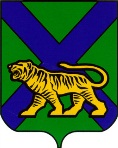 ТЕРРИТОРИАЛЬНАЯ ИЗБИРАТЕЛЬНАЯ КОМИССИЯ МИХАЙЛОВСКОГО РАЙОНА
РЕШЕНИЕс. Михайловка О возложении полномочий окружнойизбирательной комиссии десятимандатного избирательного округа по выборам депутатов  муниципального  комитетаГригорьевского  сельского поселенияна территориальную избирательнуюкомиссию Михайловского районаВ целях осуществления подготовки и проведения выборов депутатов муниципального комитета Григорьевского   сельского  поселения по десятимандатному  избирательному округу, в соответствии со статьями  20, 25 Федерального закона «Об основных гарантиях избирательных прав и права на участие в референдуме граждан Российской Федерации», статьями 16, 22 Избирательного кодекса Приморского края территориальная избирательная комиссия  Михайловского районаРЕШИЛА:1. Возложить полномочия окружной избирательной комиссии десятимандатного избирательного округа по выборам депутатов муниципального комитета  Григорьевского сельского поселения на территориальную избирательную комиссию Михайловского района.2. Опубликовать настоящее решение в общественно – политической газете «Вперед».3. Разместить настоящее решение на официальном сайте территориальной избирательной комиссии в информационно – телекоммуникационной сети «Интернет». Председатель комиссии                                                               Н.С. ГорбачеваСекретарь заседания                                                              Н.Л. Боголюбова       18.06.2015      563/104 